Мониторинг качества результатов обучения.Качество знаний учащихся по результатам государственных экзаменовСроки выполнения: по окончании аттестационного периода 11 классовОтветственный: зам.директора Беззубова М.Ю.ЕГЭ 2011-2012 учебный год СВОДНАЯ ИНФОРМАЦИЯ (ОУ)об окончательных результатах единых государственных экзаменов (ЕГЭ) на государственной (итоговой) аттестации 2012 года в муниципальном бюджетном общеобразовательном учреждении лицей № 87  города Нижнего НовгородаВсего выпускников ОУ  – 70  чел.В 11-х классах обучались 70 человек. До государственных экзаменов были допущены все. По Положению о государственной итоговой аттестации выпускники сдавали экзамены в форме ЕГЭ: два обязательных: по русскому языку и математике, а остальные по выбору. Выпускники лицея участвовали в 10 экзаменах. Выпускников – участников ЕГЭ, не преодолевших минимальный порог баллов в лицее нет.  Аттестат о среднем общем образовании  с отличием в 2014 году по итогам 10 и 11 клсссов получили 15 выпускников(9- с «золотой» медалью, 6-«серебряной»), которые показами высокие результаты на ЕГЭ и подтвердили свой статус. Аттестат без троек получили 48 выпускников(69%), 10 – закончили с похвальными грамотами.ЕГЭ 2012-2013 учебный год СВОДНАЯ ИНФОРМАЦИЯ (ОУ)об окончательных результатах единых государственных экзаменов (ЕГЭ) на государственной (итоговой) аттестации 2013 года в муниципальном бюджетном общеобразовательном учреждении лицей № 87  города Нижнего НовгородаВсего выпускников ОУ  – 63  чел.В 11-х классах обучались 63 человека. До государственных экзаменов были допущены все. По Положению о государственной итоговой аттестации выпускники сдавали экзамены в форме ЕГЭ: два обязательных: по русскому языку и математике, а остальные по выбору. Выпускники лицея участвовали в 11 экзаменах. Выпускников – участников ЕГЭ, не преодолевших минимальный порог баллов в лицее нет.  Аттестат о среднем общем образовании  с отличием в 2013 году по итогам 10 и 11 классов получили 6 выпускников, которые показами высокие результаты на ЕГЭ и подтвердили свой статус. Аттестат без троек получили 39 выпускников(62%), 18 – закончили с похвальными грамотами.  ЕГЭ 2013-2014 учебный годСВОДНАЯ ИНФОРМАЦИЯ (ОУ)об окончательных результатах проведения государственной итоговой аттестации по образовательным программамсреднего общего образования выпускников XI (XII) классов МБОУ лицей № 87 имени Л.И.Новиковой Московского района города Нижнего Новгорода в 2013/2014 учебном годув форме единого государственного экзамена (ЕГЭ) Всего выпускников ОУ  –  67 чел.В 11-х классах обучались 67 человек. До государственных экзаменов были допущены все. По Положению о государственной итоговой аттестации выпускники сдавали экзамены в форме ЕГЭ: два обязательных: по русскому языку и математике, а остальные по выбору. Выпускники лицея участвовали в 10 экзаменах. Выпускников – участников ЕГЭ, не преодолевших минимальный порог баллов в лицее нет.  Аттестат о среднем общем образовании с отличием в 2014 году по итогам 10 и 11-ых классов получили 5 выпускников, которые показами высокие результаты на ЕГЭ и подтвердили свой статус. Аттестат без троек получили 43(64%) выпускников, 27 – закончили с похвальными грамотами. Данные мониторинга ЕГЭ 2013-2014уч.г.Сравнение результатов ЕГЭ за 2012,2013,2014 года по лицею.Выводы: Средние результаты  ЕГЭ по разным предметам  и годам находятся в диапазоне от 50- мин, до 88- мах. Итоги ЕГЭ соответствуют аттестационным оценкам  учащимися.Результаты сдачи ЕГЭ в 2014 в лицее, по некоторым предметам ниже, чем в 2013, что является следствием ряда причин. В России ужесточение требований к процедуре сдачи ЕГЭ, усложнение КИМов в 2014 году вызвало  снижение среднего балла  по многим предметам, кроме стабильной ситуации с результатами по русскому языку и литературе. Также, согласно заключению Рособрнадзора на основе национального исследования качества математического образования, итоги которого поступили в ТАСС, "Одной из главных причин неуспешности детей (до 80%) на едином госэкзамене по математике являются проблемы в математическом образовании в 5-7 классах." (http://actualcomment.ru/rosobrnadzor-nazval-prichinu-nizkikh-ballov-na-ege-po-matematike.html). Следует также учесть серьезные изменения произошедшие в 2014г:  " Поэтому, если сравнивать с результатами прошлого года, где была масса сливов, фальсификаций, то говорить о том, что низкие баллы по ЕГЭ связаны только лишь со снижением качества преподавания в школе, некорректно.(общественный деятель Евгений Ямбург, http://actualcomment.ru/rosobrnadzor-nazval-prichinu-nizkikh-ballov-na-ege-po-matematike.html).Но это, конечно же, не единственная причина. Причины заключается в различном контингенте обучающихся, их уровне подготовки и мотивации, в различных позициях родителей, разной квалификации учителей, кроме того, это может быть связано и со здоровьем ребенка, а также с его индивидуальными особенностями. В лицее сохранилась положительная динамика не только по русскому языку и литературе, но и по биологии и химии, что обеспечило поступление в Медицинскую академию 12 учащихся. Сохранилась стабильная ситуация по английскому языку и обществознанию. Снижение результатов по информатике, физике, английскому языку, по сравнению с 2013 г. объясняется  разноуровневым контингентом учащихся, сдающих предмет. Окончательным результатом является 100% поступление выпускников в ВУЗы. Результаты ЕГЭ по математике в 2014 году объективны и соответствуют итоговым результатам. Качество знаний по результатам ЕГЭ, в соответствии со шкалой перевода баллов 2014 года - 80,3%, итоговые результаты дают качество- 79,43%, оценки полученные на экзамене соответствуют итоговым и аттестационным оценкам.Снижение среднего балла по информатике, объясняется более слабым и менее мотивированным на получение высоких баллов контингентом учащихся, чем в 2013г., тем не менее качество знаний по результатам ЕГЭ, в соответствии со шкалой перевода баллов 2014 года - 93,3%, итоговые результаты дают качество- 95,1%, оценки полученные на экзамене практически соответствуют итоговым и аттестационным оценкам. Сравнение результатов ЕГЭ за 2012,2013,2014 года по лицею, Нижегородской области и Российской ФедерацииСравнение доли участников ЕГЭ, выбравших предмет  от общего количества выпускников за 2012,2013,2014 гг.По данным диаграммы очевидно, что  к 2014 году естественно-научное, физико-математическое и социально –экономическое направление  выравниваются по количеству учащихся, сдающих соответствующий экзамен, что подтверждается результатами поступления  в ВУЗыИзменение доли участников ЕГЭ и среднего балла  по предмету, изучаемому по углубленному уровню  за три года 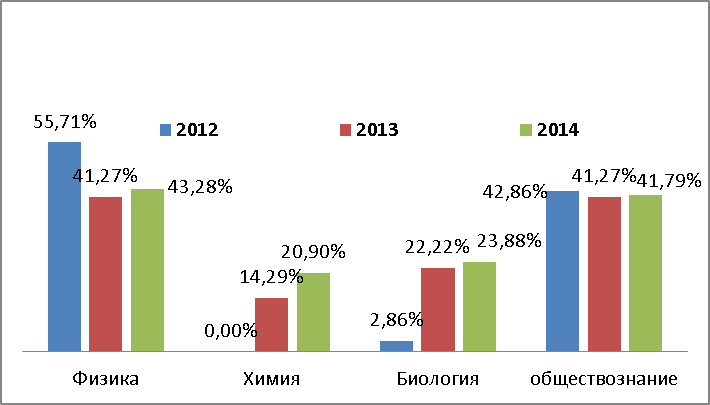 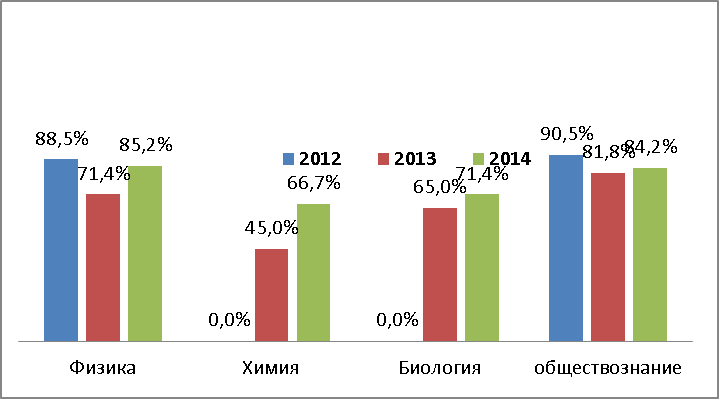 За три года с 2012 по 2014г. очевидна следующая динамика:1. Доля (%) выпускников 11 классов, выбравших для сдачи экзаменов по выбору такой предмет как физика, изучаемый на углубленном и профильном уровнях (10а,10б,11а,11б), от общего количества выпускников  сократилось на 12-14%, но за последние два года стабилизировалось на уровне 42-43%.  Одновременно за три года увеличилась доля (%) выпускников 11 классов, выбравших для сдачи экзаменов по выбору такие предметы как химия, биология изучаемые на углубленном  уровне (10а,11а) : химия и биология более чем на 21%. (приложение, таблица №1, диаграмма №1).Данная ситуация закономерна в 2012г. в лицее введено углубленное изучение химии и биологии, произошло перераспределение  выбора выпускников относительно дальнейшего поступления и учебы в ВУЗах, что подтверждается результатами поступления за два последних года количество выпускников поступивших в ВУЗы естественно-научного направления увеличилось в 2 раза (2012- 11 чел., 2013- 22 чел., 2014 - 19 чел.)., 12 выпускников лицея в 2-14г. поступили в Медицинскую академию, что на данный момент подтверждает актуальность и эффективность организации в лицее естественно-научного класса( приложение, таблица №1, диаграмма № 1)..2. Закономерно, что большая часть выпускников 11 классов,  изучающих предметы именно на углубленном уровне выбирают данные предметы для  сдачи экзаменов в ВУЗы( приложение, таблица №1, диаграмма № 2), однако изучение физики на профильном уровне в 10а,11а оправдано, выпускникам данных классов предоставляется хороший шанс расширить свой выбор экзаменов в ВУЗы. 3. К 2014 году происходит выравнивание физико-математического, естественно-научного и социально-экономического направлений в лицее по доле выпускников, выбравших для поступления в ВУЗы экзамены соответствующего направления и фактически равномерное  распределение поступивших в ВУЗы по данным направлениям. 4. Предмет "Обществознание" в 2012-2013г преподавался на базовом уровне. На профильном уровне преподавался предмет "Экономика", который не входит в список предметов по выбору для сдачи ЕГЭ при поступлении В ВУЗы, однако, он представлен как раздел заданий в ЕГЭ по предмету "Обществознание". В 2014-2015 году предмет" Обществознание" изучается на углубленном уровне в 10в и 11в классах.ВсеговыпускниковУчаствовали в экзаменеУчаствовали в экзаменеЭкзамен сдалиЭкзамен не сдалиЭкзамен не сдалиСредний  баллНаилучшие показатели(балл – чел.) Всеговыпускниковвсего процентот общегоколичества  Экзамен сдаливсего % от числаучастников  Средний  баллНаилучшие показатели(балл – чел.) Математика7070100700059,4790б.- 1 челРусский язык7070100700071,6092б.- 6 чел.Физика703955,71390058,9788б. -1 чел.Биология7022,820051,0056б - 1чел.Информатика701115,7110083,3697б.- 1 чел, 94б -1чел.Литература7045,640079,5096б.- 1 чел.География7011,410052,0052б - 1 чел.Английский язык701521,4150060,2790б.- 1 чел.Немецкий язык7011,410083,0083б. - 1 чел.Обществознание703042,9300064,6088б. - 1 чел.История7057,1400061,6079б. - 1 чел.Химия--------Предметы Участвовали в экзаменеУчаствовали в экзаменеЭкзамен сдали с первого разаЭкзамен сдали со второго разаЭкзамен не сдалиЭкзамен не сдалиСредний баллНаилучшие показатели(балл – чел.) Предметы всего процентот общегоколичества  Экзамен сдали с первого разаЭкзамен сдали со второго разавсего процентот числаучастников  Средний баллНаилучшие показатели(балл – чел.) Информатика 711,1700088,0094-1чел., 91-4 чел.Биология1422,21400077,4396-1чел., 93-4 чел.Русский язык	63100,06300076,2495-3чел.Литература 58,0500070,078-1чел.География11,6100085,0085-1чел.Математика63100,06300071,62100-2ч., 98-1 чел.,96- 1ч.Физика 2641,32600073,2396-1чел., 94-1 чел.История 46,3400076,2586-1чел.Химия 914,3900072,6786-2чел.Обществознание 2641,32600072,5493-1чел.Иностранный язык в т.ч.в т.ч.в т.ч.в т.ч.в т.ч.в т.ч.в т.ч.в т.ч.в т.ч.Английский 1523,81500083,6798-1чел., 95-5чел.Французский Немецкий Предметы Участвовали в экзаменеУчаствовали в экзаменеЭкзамен сдали с первого разаЭкзамен сдали со второго разаЭкзамен не сдалиЭкзамен не сдалиСредний баллНаилучшие показатели(балл – чел.) Предметы всего процентот общегоколичества  Экзамен сдали с первого разаЭкзамен сдали со второго разавсего процентот числаучастников  Средний баллНаилучшие показатели(балл – чел.) Информатика 1522,41500072,6094 – 1 уч.Биология16241600077,7591 – 1 уч.Русский язык	671006700074,8198 –2 уч., 95– 2 уч.,92–1 учЛитература 10,7100087,0087 –1 уч.География––––-––––Математика671006700059,6993 –1 уч., 91– 1 уч.Физика 2943,32900060,8396–1 уч., 94– 2 уч.,92–1 уч. История 812800065,0082– 1 уч.Химия 14211400073,6492– 1уч.Обществознание 2841,82800068,2596 –1 уч.Английский 812800073,7588 –1 уч., 82– 1 уч.Год/ПредметРусский языкМатематикаИнформатикаБиологияЛитератураГеографияОбществознаниеФизикаИсторияАнглийский языкХимия201271,659,883,3651,079,552,064,658,9761,660,3–20137671,68879,070,0985,072,373,2376,2576,172,67201474,859,772,677,887–68,360,865,070,273,6Год/ПредметРусский языкМатематикаИнформатикаБиологияЛитератураГеографияОбществознаниеФизикаИсторияАнглийский языкХимияЛицей № 8774,859,772,677,887–68,360,865,070,273,6Нижегородская  область64,6544,5760,8458,464,9260,4657,3549,1451,7862,5462,45Российская Федерация62,744,157,254,454,153,153,145,845,861,355,7МатематикаРусский  ФизикаБиологияИнформатика ЛитератураГеографияАнглийский языкОбществоИсторияХимия20121,001,000,560,030,160,060,010,210,430,070,0020131,001,000,370,210,110,080,020,140,410,060,1420141,001,000,430,240,220,010,000,120,420,120,21Предмет201220122012201220122012201320132013201320132013201420142014201420142014ПредметКол.Об.Всего сдавало% от общ.кол.Обуч. по углСдавало обуч. по угл.% угл.Кол.Об.Всего сдавало% от общего кол.Обуч. по углСдавало обуч. по угл.% угл.Кол. Обуч.Всего сдавало% от общего кол.Всего обуч. по углСдавало обуч. по угл.%  угл.ПредметКол.Об.Всего сдавало% от общ.кол.Обуч. по углСдавало обуч. по угл.% угл.Кол.Об.Всего сдавало% от общего кол.Обуч. по углСдавало обуч. по угл.% угл.Кол. Обуч.Всего сдавало% от общего кол.Всего обуч. по углСдавало обуч. по угл.%  угл.Физика703955,7%262388,5632641,3211571,4672943,3272385,2Химия7000,0%2300,063914,320945,0671420,9211466,7Биология7022,9%2300,0631422,2201365,0671623,9211571,4Обществознание703042,9%211990,5632641,3221881,8672841,8191684,2